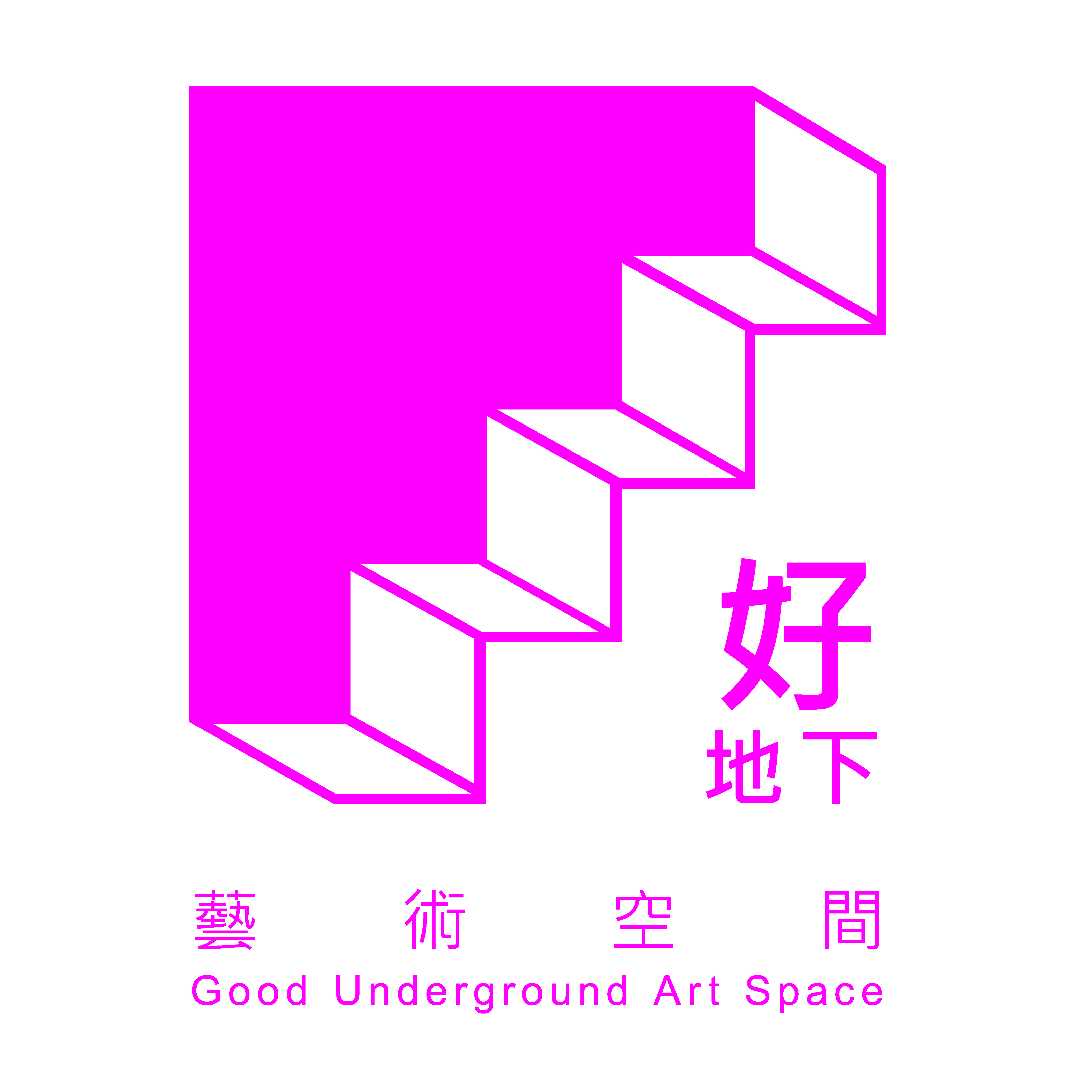 好地下藝術空間 藝術徵件前言: 　　好地下藝術空間成立時間為2016年五月，好地下的名稱除了指出空間位在地下室之外，「地下」也有非主流、獨立之意，我們致力於提供更多好的實驗性與開創性的藝術展覽給在地觀眾。 
　　在長期的觀察中，花蓮的藝術展覽空間並不多，尤其是以當代藝術作為策畫或是展覽空間為主的更是少見。雖然可以看見各類型的展演活動，但很難看見一個具有質量俱佳的當代藝術空間，為花蓮長期地做在地耕耘。然而，當代藝術做為藝術家對於社會的一種發聲與回應，有其重要意義，而這也是花蓮需要一個具實驗性的當代藝術空間的理由。

　　有鑒於此，2016年好地下藝術空間的成立，致力於將優秀的當代藝術創作帶給觀眾，期望讓當代藝術長期缺乏的花蓮，能夠擁有屬於在地的藝術替代空間（Alternative Art Space）。為花蓮點亮一個新的藝術空間據點，聚集更多元的藝術文化能量，做為滋養花蓮的一個重要舞台。

　　好地下藝術空間將扮演在地的當代藝術實驗、交流、學習的平台，除了引介國內外各地藝術家來此展覽，並希望培育在地藝術新秀，讓創作者有發揮的場域。我們的活動包含展覽、駐村創作、講座、讀書會、參訪、教育導覽等等。

　　期望好地下藝術空間成為花蓮在地的當代藝術交流中心，透過此一平台，可以引發討論藝術與其延伸議題，激盪出燦爛的火花。好地下藝術空間同時協助申請相關展覽補助，此空間希望能以多元的方式盡力協助藝術家，傾聽藝術家們的需求達到最高效率的執行。
展覽申請資格:不限年齡、身分、職業、性別、國籍、學生均不限制。不限作品媒材。展演形式不拘，得以用各種形式申請，個展、聯展、策展、工作坊、論壇等其他藝術相關活動。作品與藝廊或其他展演單位沒有經紀之狀態。申請展覽檔期時間以周為單位，至少三個周，至多二個月。一個人以上之展覽團體，須以策展人申請。徵件作品 :
補充: (影片/錄像)作品以原作檔案繳交，請在申請表格中貼上網路影片連結，如申請者個人因其他原因無法完成此項動作，請透過Google雲端給予我們您的(影片/錄像)作品。goodunderground2016@gmail.com徵件作品如有違反以下規則取消資格 :1.作品有抄襲或偽造或甚違反著作權法或其他相關法律規定者。2.違反申請以上 (申請資格條例) 之內容者。3.不遵守 (雙方規範) 條例之內容者。申請展 (徵件作品屬性希望以開創具實驗性質為首)依上述各項申請資格做為依據，著重於當代藝術各項展演或實驗性質的藝術作品本空間所提供之權利/義務:場地費用租借明細，分為學生/一般，並以週為租金計算方式(不含撤佈展)通過審核者，須與好地下藝術空間簽訂展覽合約，並繳交一半場地費作為訂金。展覽費用：學生:3200元/週(附上學生證正反影印本，須蓋上年度註冊章)一般:4000元/週
工作坊、論壇、活動費用:
學生:1600元/天(附上學生證正反影印本，須蓋上年度註冊章)
一般:2000元/天
申請步驟 :填寫附件展覽申請以網路方式進行審查，徵件簡章請寄至goodunderground2016@gmail.com，信件標題請註記「2019好地下藝術空間 藝術徵件、姓名、電話 」請於即日起至 9/30親自寄出送件有任何疑問請洽0922370837 吳小姐 或發訊息至好地下粉絲頁每年以此分期收件為主，其餘空缺檔期可視空間狀態專案收件。工作進度表單 :場地相關事項：開放時間：週五~周一12:00-20:00(若於非開放時間舉辦活動請於申請時提出)展覽地點：花蓮市節約街37號B1展場空間最多容納約30人展場平面圖請參閱：好地下官網: http://goodunderground.weebly.com/about.html粉絲頁: https://www.facebook.com/goodunderground/?fref=ts5.因空間場地及人力限制，好地下藝術空間僅提供基本行政協助。雙方規範 :好地下藝術空間提供場地、佈展工具。展覽者需符合好地下藝術空間之空間使用規則規範、並配合規劃計畫展覽之相關之行政、宣傳或座談活動。好地下藝術空間將與申請者簽訂展覽合約，若有其他相關原因而無法出席，請於3個月前通知本空間之行政人員，無故取消者視同棄權，並取消展出資格，訂金恕不退還。好地下藝術空間提供佈展及顧展人力協助，但期間如遇非蓄意損害，由展覽者負責。好地下藝術空間可以提供展品保險之諮詢及管道。展覽者需提供無版權之文字、圖檔，並授權給好地下以利展覽宣傳及推廣。好地下提供相關行政協助、電子媒體宣傳資訊刊登內容如下洄瀾文訊及藝術地圖:展覽開始前一個月5號前，提供橫幅、酷卡圖檔、活動資訊、創作理念、作品圖檔(例如2月份刊登刊物，1月5日前就需將刊登資料備齊)網路平台與FB粉絲專頁:展覽開始前兩周，提供橫幅、活動資訊、創作理念、作品圖檔，可刊登好地下藝術空間臉書粉絲專頁、自由人藝文資訊、citytalk城市通、學學台灣文化色彩、台北好藝術(台北市文化基金會)、好戲網(中國)、國藝會等網站。由好地下選擇適合之媒體宣傳、並需要對方審查通過後始能刊登。個人申請表單請使用(徵件表一)至(徵件表三)，兩人以上聯展/策展請使用(徵件表四)至(徵件表六)，其他類型(工作坊、論壇、活動)請使用(徵件表七)(徵件表一)(表格請自行延伸增加)(徵件表二)_                         (表格請自行延伸增加) (徵件表三)                              (表格請自行延伸增加)(表格請自行延伸增加)(徵件表四)(表格請自行延伸增加)(徵件表五)(表格請自行延伸增加)(徵件表六)                        (表格請自行延伸增加)(徵件表七)(表格請自行延伸增加)類別媒材送審內容平面繪畫油畫、水彩、壓克力、水墨、版畫、電繪等平面作品皆（不拘）請附上作品圖檔( jpg、300dpi、10M以內)檔放入徵件申請表格內，以網路審查為初審方式，作品圖檔內容請以清晰為優先考慮，請勿用修圖軟體過度調整作品色相等立體雕塑媒材不拘請附上作品圖檔( jpg、300dpi、10M以內)、作品名稱並繳交三視圖 照片裝置媒材不拘請附上作品圖檔( jpg、300dpi、10M以內)、作品名稱 、數張草圖及詳細模擬影像圖錄像媒材不拘請附上作品截圖3張( jpg、300dpi、10M以內，)、作品名稱、完整影片攝影/影像攝影方式不拘請附上作品圖檔( jpg、300dpi、10M以內)、作品名稱新媒體媒材不拘請附上作品圖檔( jpg、300dpi、10M以內)、作品名稱其他任何媒材/實驗請附上作品圖檔( jpg、300dpi、10M以內)、作品名稱工作坊、論壇、活動舉辦時間總長度不得低於2小時參考資料及圖檔、活動名稱工作項目時間備註簡章公布107年8月17日即日起開始倒數收件截止日期107年9月30日公布107年10月15日展覽時間討論後個別公告作者資料表單(創作者)作者資料表單(創作者)作者資料表單(創作者)作者資料表單(創作者)姓名中英身分證電話日夜(手機)E-mail戶籍地址通訊地址個人網站/粉絲專頁學歷經歷現職得獎紀錄參展紀錄藝術活動相關經驗(展覽/作品)介紹(展覽/作品)介紹作品類別囗平面 囗雕塑 囗裝置 囗錄像 囗攝影 囗新媒體 囗其他 囗工作坊、論壇、活動(展覽/作品)論述(展覽/作品)論述本次展出作品簡介本次展出作品簡介本次展出作品簡介本次展出作品簡介本次展出作品簡介本次展出作品簡介本次展出作品簡介編號作品圖作品名媒材尺寸年份備註展出作品個別說明編號作品簡述作品圖檔2人以上聯展/策展2人以上聯展/策展策展概念敘述策展概念敘述參展人數策展人資料策展人資料策展人資料策展人資料策展人資料策展人資料策展人資料策展人資料策展人資料策展人資料策展人資料姓名姓名電話電話E-mailE-mail戶籍地址戶籍地址通訊地址通訊地址個人網站/粉絲專頁個人網站/粉絲專頁學歷學歷經歷經歷現職現職得獎紀錄得獎紀錄參展紀錄參展紀錄藝術活動相關經驗藝術活動相關經驗本次展出作品簡介本次展出作品簡介本次展出作品簡介本次展出作品簡介本次展出作品簡介本次展出作品簡介本次展出作品簡介本次展出作品簡介本次展出作品簡介本次展出作品簡介本次展出作品簡介編號創作者創作者作品名媒材媒材尺寸年份備註備註備註展出作品個別說明編號作品簡述作品圖檔其他類型(工作坊、論壇、活動)其他類型(工作坊、論壇、活動)活動時間                          計畫內容約2000字                          計畫內容約2000字計畫內容包含以下資料:計畫起源/目的參與/邀請對象活動內容、規劃方向、特色推廣效益(例如社會參與實踐…..)相關配合教育推廣或文宣活動其計畫內容包含以下資料:計畫起源/目的參與/邀請對象活動內容、規劃方向、特色推廣效益(例如社會參與實踐…..)相關配合教育推廣或文宣活動其